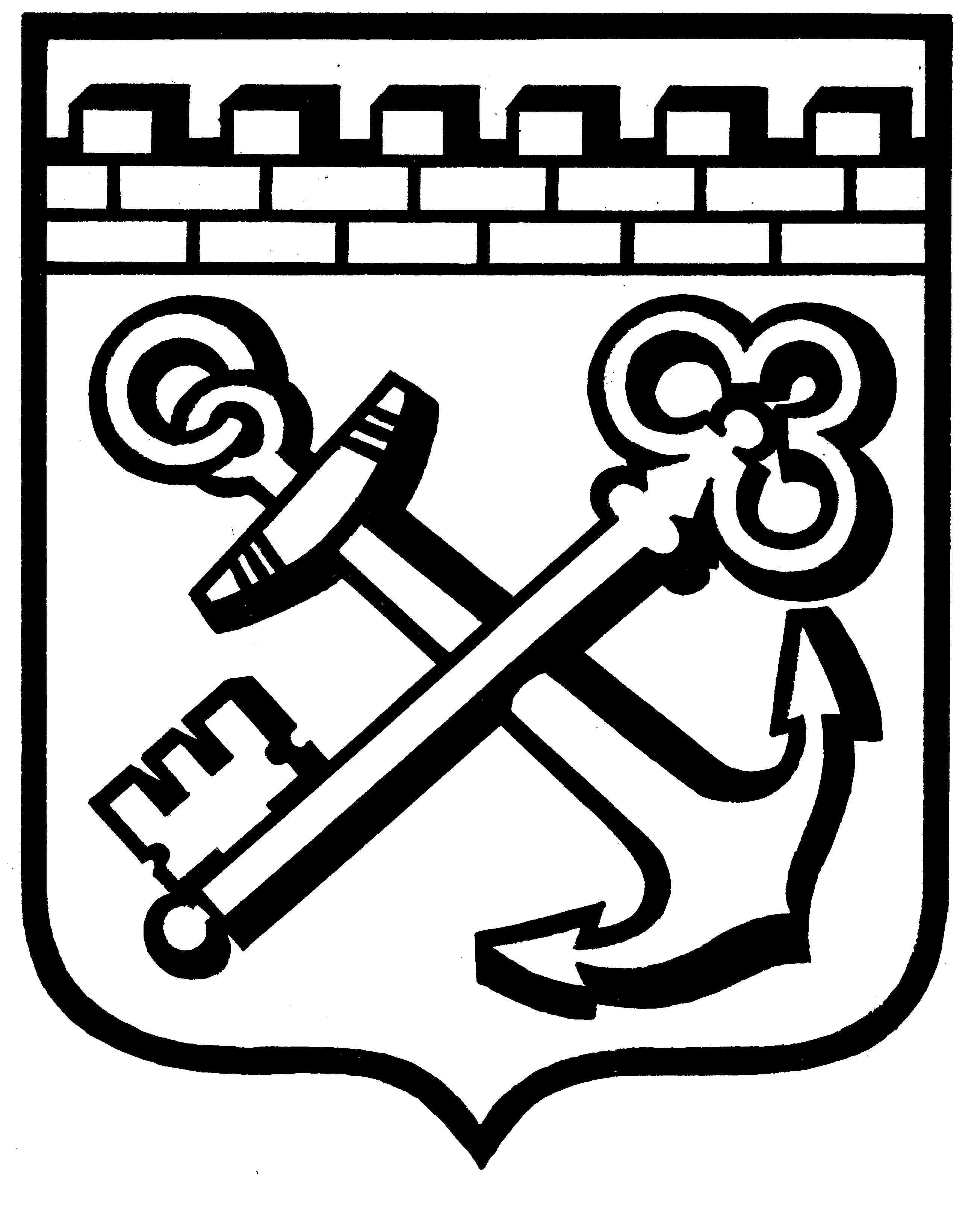 КОМИТЕТ ГРАДОСТРОИТЕЛЬНОЙ ПОЛИТИКИ
ЛЕНИНГРАДСКОЙ ОБЛАСТИПРИКАЗот ______________ № ______О внесении измененийв Правила землепользования и застройкиБорского сельского поселенияТихвинского муниципального районаЛенинградской областиприменительно к территориям населенных пунктов В соответствии со статьями 32 и 33 Градостроительного кодекса Российской Федерации, пунктом 1 части 2 статьи 1 областного закона от 7 июля 2014 года № 45-оз «О перераспределении полномочий в области градостроительной деятельности между органами государственной власти Ленинградской области и органами местного самоуправления Ленинградской области», пунктом 2.13 Положения о Комитете градостроительной политики Ленинградской области, утвержденного постановлением Правительства Ленинградской области от 9 сентября 2019 года № 421, приказываю:внести в Правила землепользования и застройки Борского сельского поселения Тихвинского муниципального района Ленинградской области применительно к территориям населенных пунктов, утвержденные решением совета депутатов муниципального образования Борское сельское поселение Тихвинского муниципального района Ленинградской области от 28 августа 2012 года
№ 03-117 (с изменениями от 23 декабря 2014 года № 03-23) изменения согласно приложению к настоящему приказу. Председатель комитета 									И.Я.Кулаков